Herzliche Einladung zu einem Bibliodrama-Abend 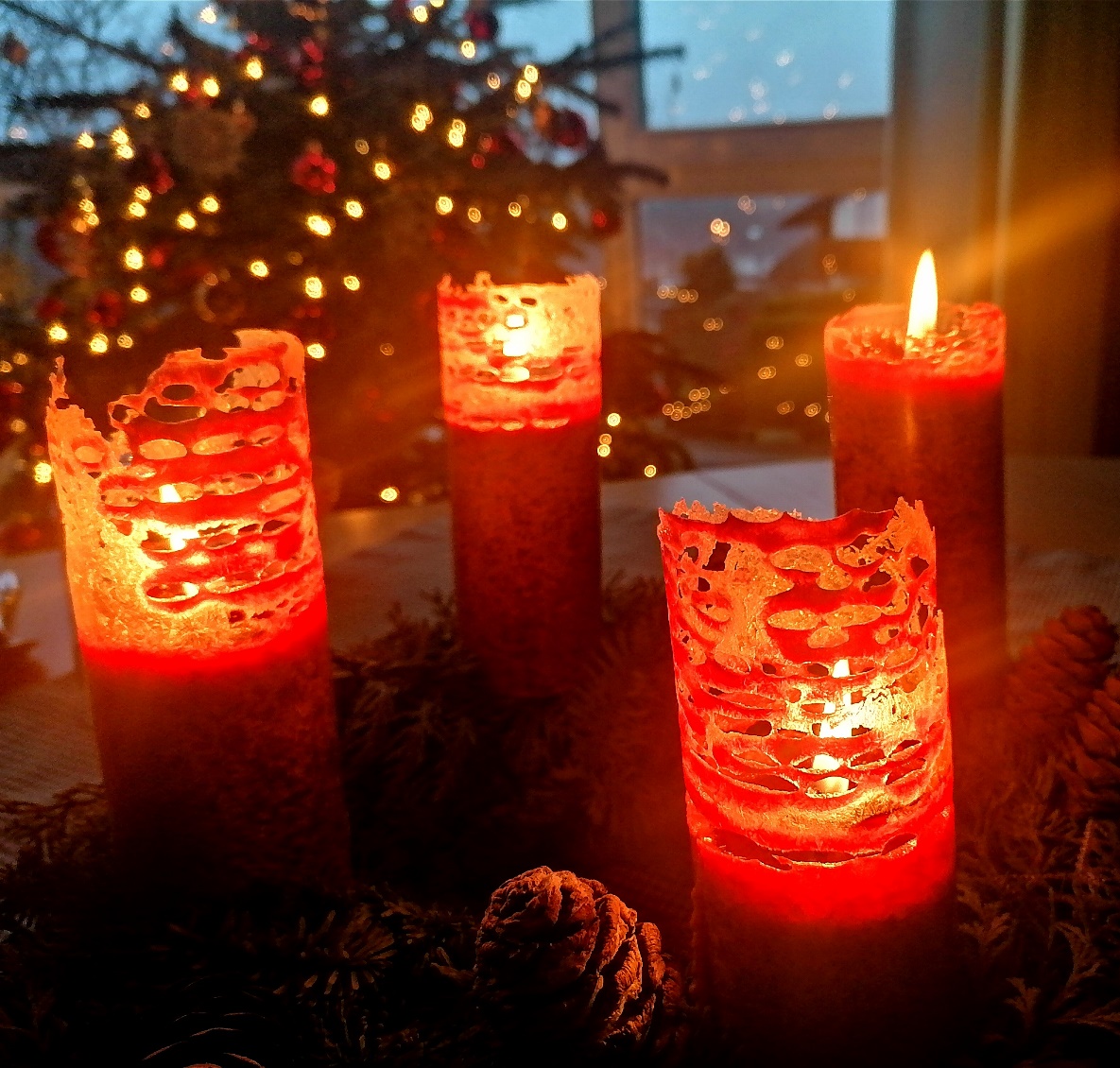 zur Einstimmung auf die Adventszeit!Mit Sacharja 9,9 + 10 wollen wir uns auf den Weg machen, entdecken, wo uns diese alten Worte noch heute berühren – sie wirken lassen und uns darauf einlassen mit kreativen Methoden gemeinsam experimentieren, sich in Rollen hineinspüren, dem Text, den Worten auf die Spur kommen …Montag, 21.11.2022 von 19.00 bis 21.15 Uhr im Ev. Gemeindehaus, Kirchstrasse 5, 71735 Eberdingen-NussdorfFür Snacks und Getränke ist gesorgtWir freuen uns über eine Anmeldung bis 16.11.2022!Petra Schurr, Kirchengemeinderätin (petschurr@t-online.de)Barbara Bosch, Gemeindediakonin, Bibliodramaleiterin (barbara.bosch@online.de)Herzliche Einladung zu einem Bibliodrama-Abend zur Einstimmung auf die Adventszeit!Mit Sacharja 9,9 + 10 wollen wir uns auf den Weg machen, entdecken, wo uns diese alten Worte noch heute berühren – sie wirken lassen und uns darauf einlassen mit kreativen Methoden gemeinsam experimentieren, sich in Rollen hineinspüren, dem Text, den Worten auf die Spur kommen …Montag, 21.11.2022 von 19.00 bis 21.15 Uhr im Ev. Gemeindehaus, Kirchstrasse 5, 71735 Eberdingen-NussdorfFür Snacks und Getränke ist gesorgtWir freuen uns über eine Anmeldung bis 16.11.2022!Petra Schurr, Kirchengemeinderätin (petschurr@t-online.de)Barbara Bosch, Gemeindediakonin, Bibliodramaleiterin (barbara.bosch@online.de)